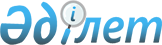 Об установлении права ограниченного целевого пользования (публичный сервитут) государственному учреждению "Аппарат акима Сепеевского сельского округа Атбасарского района"Решение акима Сепеевского сельского округа Атбасарского района Акмолинской области от 14 декабря 2023 года № 12
      В соответствии с Земельным кодексом Республики Казахстан, Законом Республики Казахстан "О местном государственном управлении и самоуправлении в Республике Казахстан", аким Сепеевского сельского округа РЕШИЛ:
      1. Установить право ограниченного целевого пользования (публичный сервитут) сроком на 5 лет, без изъятия земельных участков, государственному учреждению "Аппарат акима Сепеевского сельского округа Атбасарского района", на земельный участок общей площадью 0,5353 гектар, для прокладки водопровода из котлована в водоразборную башню.
      2. Государственному учреждению "Аппарат акима Сепеевского сельского округа Атбасарского района" соблюдать требования законодательства Республики Казахстан при использовании земельного участка для прокладки водопровода из котлована в водоразборную башню.
      3. Контроль за исполнением настоящего решения оставляю за собой.
      4. Настоящее решение вводится в действие со дня его первого официального опубликования.
					© 2012. РГП на ПХВ «Институт законодательства и правовой информации Республики Казахстан» Министерства юстиции Республики Казахстан
				
      Аким Сепеевского сельского округа 

М.Тасимов
